ПРОЕКТО передаче частиполномочий по осуществлениювнутреннего муниципальногофинансового контроляВ целях обеспечения соблюдения бюджетного законодательства Российской Федерации и иных нормативных правовых актов, регулирующих бюджетные правоотношения, в соответствии с пунктом 1 части 1 статьи 14, частью 4 статьи 15 Федерального закона от 06 октября 2003 года № 131-ФЗ "Об общих принципах организации органов местного самоуправления", статьями 265, 269.2 Бюджетного кодекса Российской Федерации и Уставом Гришковского  сельского поселения Калининского района, Совет Гришковского сельского поселения Калининского района РЕШИЛ:1. Передать с 1 января по 31 декабря 2023 года полномочия по осуществлению внутреннего муниципального финансового контроля администрации Гришковского сельского поселения Калининского района  администрации муниципального образования Калининский район, включающее:контроль за соблюдением положений правовых актов, регулирующих бюджетные правоотношения, в том числе устанавливающих требования к бухгалтерскому учету и составлению и представлению бухгалтерской (финансовой) отчетности государственных (муниципальных) учреждений;  контроль за соблюдением положений правовых актов, обусловливающих публичные нормативные обязательства и обязательства по иным выплатам физическим лицам из бюджетов бюджетной системы Российской Федерации, формирование доходов и осуществление расходов бюджетов бюджетной системы Российской Федерации при управлении и распоряжении государственным (муниципальным) имуществом и (или) его использовании, а также за соблюдением условий договоров (соглашений) о предоставлении средств из соответствующего бюджета, государственных (муниципальных) контрактов;контроль за соблюдением условий договоров (соглашений), заключенных в целях исполнения договоров (соглашений) о предоставлении средств из бюджета, а также в случаях, предусмотренных настоящим Кодексом, условий договоров (соглашений), заключенных в целях исполнения государственных (муниципальных) контрактов;контроль за достоверностью отчетов о результатах предоставления и (или) использования бюджетных средств (средств, предоставленных из бюджета), в том числе отчетов о реализации государственных (муниципальных) программ, отчетов об исполнении государственных (муниципальных) заданий, отчетов о достижении значений показателей результативности предоставления средств из бюджета;контроль в сфере закупок, предусмотренный законодательством Российской Федерации о контрактной системе в сфере закупок товаров, работ, услуг для обеспечения государственных и муниципальных нужд.2. Предусмотреть в бюджете Гришковского сельского поселения Калининского района на 2023 год бюджетные ассигнования на предоставление межбюджетных трансфертов администрации муниципального образования Калининский район для реализации части передаваемого полномочия.3. Заключить соглашение между администрацией Гришковского сельского поселения Калининского района и администрацией муниципального образования Калининский район о передаче полномочий по решению вопросов в части осуществления внутреннего муниципального финансового контроля указанных в пункте 1 настоящего решения.4. Финансовому отделу администрации Гришковского сельского поселения Калининского района (Шеремет Д.В.) обеспечить официальное опубликование настоящего решения в газете "Калининец" и разместить на официальном сайте администрации Гришковского сельского поселения Калининского района в информационно-телекоммуникационной сети "Интернет".5. Контроль за выполнением настоящего решения возложить на постоянную комиссию Совета Гришковского сельского поселения Калининского района по бюджету, экономике, налогам и распоряжению муниципальной собственностью, вопросам землепользования и благоустройства (Дмух В.Н.)6. Решение вступает в силу со дня его официального опубликования.Глава Гришковского сельского поселенияКалининского района                                                                          Т.А. Некрасова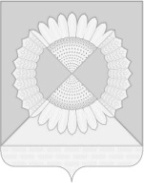 СОВЕТ ГРИШКОВСКОГО СЕЛЬСКОГО ПОСЕЛЕНИЯКАЛИНИНСКОГО РАЙОНАРЕШЕНИЕсело Гришковское